2011-2012SCHOOL IMPROVEMENT PLANBloomfield Elementary SchoolTim BeckPRINCIPAL360 Arnold LaneBloomfieldNelson(502) 349-7211(502) 349-7210 Assurance CertificationI certify that to the best of my knowledge, the information contained in this application is correct and complete and that the agency named in this application has authorized me, as its representative, to obligate this agency to conduct any ensuing program or activity in accordance with all applicable Federal and State laws, regulations and specific program assurances contained in the Kentucky Comprehensive Planning Guidebook.  It is understood that this application constitutes an offer, and if accepted by the Kentucky Department of Education or negotiated to acceptance, will form a binding agreement.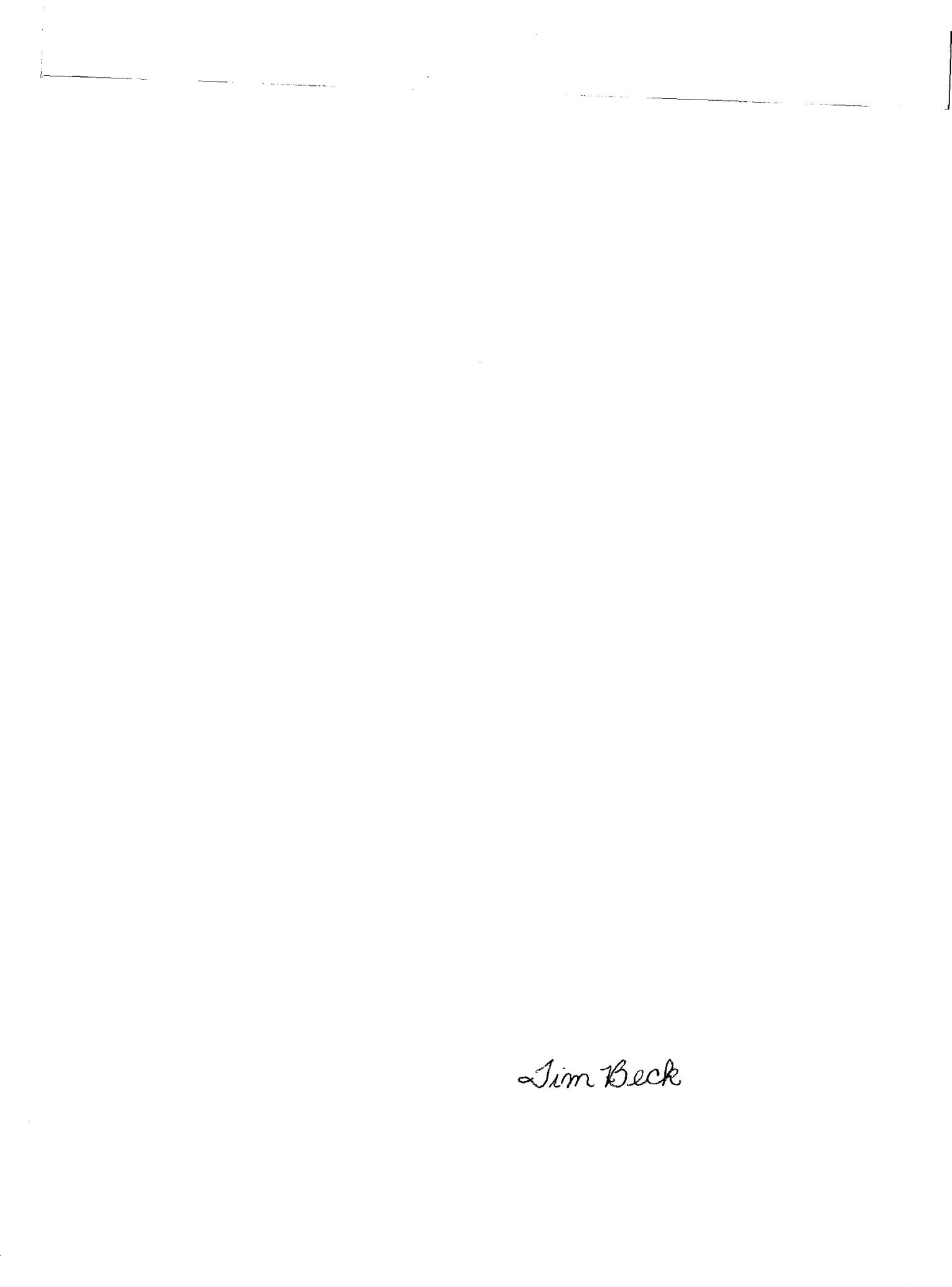 Principal 11-2-11DateSBDM Members: Tim Beck – PrincipalAnne Cox – Teacher RepresentativeSusan Key – Teacher RepresentativeSusie Rapier – Teacher RepresentativeRobin Jones – Parent RepresentativeTonya Robbins – Parent RepresentativeACTION COMPONENT   InstructionSchool			DistrictPreliminary               	 Revised District Name	Nelson	  	Component Manager:  SIP Committee    School Name	Bloomfield Elementary   Current Date      11-2-11Strategies/Activities Priority Need:Measurable GoalThe Total Academic Index for Bloomfield Elementary was 93 as measured by the KCCT and adapted through the Kentucky Association of School Councils.The number of students scoring proficient in reading was 75.5 as measured by the KCCT. The number of students scoring proficient in math was 65.5 as measured by the KCCT. Based on analysis of data, there is a need for an increased awareness of constructed response, short answer, and authentic writing teaching strategies for staff. Based on information from KDE there will also be a need for staff development on Literacy Design Collaborative (LDC) through the work of the Gates Foundation.Increase d implementation of Standards and Indicator #1: The school develops and implements curriculum that is rigorous, intentional, and aligned to state and local standards.To continue to increase student achievement again on the Total Academic Index by 3-5 points as measured by the KCCT assessment by June of 2012.To continue to increase proficiency rates in reading to 86.62 as measured by the KCCT assessment by June of 2012.To continue to increase proficiency rates in Math to 80.61 as measured by the KCCT assessment by June of 2012.To continue to increase proficiency rates in On-Demand Writing by 5 points as measured on the KCCT assessment by June of 2012.ObjectiveStrategy/ActivityExpected ImpactResponsiblePerson(s)StartDateEndDateCostFundSourceR2Teacher will give the end-of-year common assessment tied to the Treasures Literacy Series.To indentify student needs for intervention and instruction and to measure the effectiveness of the current Literacy curriculum.StaffAug. 2011Aug.2012n/an/aR3To provide additional support to Gifted students through targeted writing instruction in their area of giftedness. To increase assessment scores and student achievement for academically gifted students.IC/StaffAug. 2011May  2012n/an/aR4Provide more reading resources geared toward male interests through AR online. To increase scores and motivate male population to read to achieve their utmost potential.StaffAug. 2011May2012n/an/aM1Vertical math teams for the SIP committee will meet monthly to evaluate and revise Everyday Math assessments for CCS and CC 4.1 alignment. By ensuring that all teachers are fully utilizing the programs we will complete the spiraling component of the math program.Administration      BES StaffAdmin.BES StaffAug. 2011May2012n/an/aM2School Leadership will continue to monitor classroom implementation of researched based math instruction through classroom observations and PLC meetings.By monitoring assessment tasks teachers will more fully implement the math program and its strategies.Admin.Aug. 2011May2012n/an/aM3School Leadership will monitor student learning through grade level Common Assessments and RTI Individualized learning plans.Through small group instruction, identified student will be provided remediation services as evidenced in lesson plans and student work.Admin.BES StaffAug. 2011Nov. 2011Feb.2011May2012n/an/aM4Students with identified difficulties will be targeted through intervention programs such as ESS, ESL, RTI, Migrant, and/or Special Education.Teachers will use these resources to gather data and modify instructional practices as evidenced through lesson plans and student samples.Admin.BES StaffAug. 2011Nov. 2011Feb.2011May2012n/an/aM5Technology such as Discovery Assessment , Essential Skills, and GRADE/GMADE data will be used to gather and analyze data for instructional purposes.By monitoring assessment samples teachers will more fully implement the math program and its strategies while monitoring for student progress.Admin.BES StaffAug. 2011Nov. 2011Feb.2011May2012n/an/a